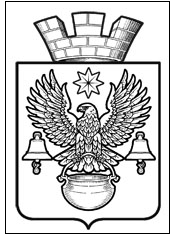 ПОСТАНОВЛЕНИЕАДМИНИСТРАЦИИ КОТЕЛЬНИКОВСКОГО ГОРОДСКОГО ПОСЕЛЕНИЯ                          КОТЕЛЬНИКОВСКОГО МУНИЦИПАЛЬНОГО РАЙОНА                                   
                                              ВОЛГОГРАДСКОЙ ОБЛАСТИ         27.02.2017 г.                                                                                 № 184Об  утверждении Административного регламента оказания муниципальной услуги «Принятие документов, а также выдача решений о переводе или об отказе в переводе жилого помещения в нежилое или нежилого помещения в жилое помещение»В соответствии с Жилищным кодексом РФ,  Федеральным законом от 27 июля 2010 г. N 210-ФЗ "Об организации предоставления государственных и муниципальных услуг", руководствуясь Федеральным законом от 06.10.2003 г. №131-ФЗ «Об общих принципах организации местного самоуправления в Российской Федерации», Уставом Котельниковского городского поселения,  администрация Котельниковского городского поселения  ПОСТАНОВЛЯЕТ:Утвердить административный регламент оказания муниципальной услуги «Принятие документов, а также выдача решений о переводе или об отказе в переводе жилого помещения в нежилое или нежилого помещения в жилое помещение», согласно Приложению №1.      2.   Контроль за исполнением настоящего постановления оставляю за собой.     3.   Настоящее постановление вступает в силу со дня его подписания.Глава Котельниковскогогородского поселения                                                                       А.Л. Федоров    Приложение №1к Постановлению администрацииКотельниковского городского поселения    от  27.02.2017 г. № 184                Административный Регламентпредоставления муниципальной услуги «Принятие документов, а также выдача решений о переводе или об отказе в переводе жилого помещения в нежилое или нежилого помещения в жилое помещение»I. Общие положения.1.1. Наименование муниципальной услуги:«Принятие документов, а также выдача решений о переводе или об отказе в переводе жилого помещения в нежилое или нежилого помещения в жилое помещение».      Административный регламент разработан в целях повышения качества предоставления и доступности результатов исполнения муниципальной услуги, создания комфортных условий для участников отношений, возникающих при предоставлении муниципальной услуги.1.2. Административный регламент разработан в целях соблюдения основных принципов предоставления муниципальных услуг:- правомерность предоставления муниципальной услуги;- заявительный порядок обращения за предоставлением муниципального услуги;- открытость деятельности органов местного самоуправления;- доступность обращения за предоставлением муниципальной услуги, в том числе лиц с ограниченными возможностями здоровья;- возможность получения услуги в электронной форме;- правомерность взимания платы за муниципальные услуги. 1.3. Административный регламент предусматривает реализацию прав заявителей при получении муниципальной услуги, а именно:- получать муниципальную услугу своевременно и в соответствии со стандартом предоставления муниципальной услуги;- получать полную, актуальную, достоверную информацию о порядке предоставления муниципальной услуги, в том числе в электронном формате;- получать услугу в электронной форме, если это не запрещено законом, а также в иных формах, предусмотренных законодательством, по выбору заявителя;- право на досудебное (внесудебное) рассмотрение жалоб (претензий) в процессе предоставления муниципальной услуги.1.4. Заявителями при предоставлении муниципальной услуги являются:1.4.1.   собственники помещений.1.4.2. От имени заявителей могут выступать их представители, уполномоченные в установленном действующим законодательством порядке.1.5. Порядок информирования о предоставлении муниципальной услуги.Информирование заявителей о порядке предоставления муниципальной услуги осуществляется: Администрацией Котельниковского городского поселения (далее – Администрация), расположенной по адресу: Волгоградская область, Котельниковский  район, г. Котельниково, ул. Ленина 9.Для получения консультации о процедуре предоставления муниципальной услуги заявители обращаются лично или по телефонам в Администрацию Котельниковского городского поселения; в письменном виде почтой или электронной почтой в Администрацию.Место расположения Администрации: 404354, Волгоградская обл., г. Котельниково, ул. Ленина, дом N 9.Телефон для справок: 8 (84476) 3-16-08.Факс: 8 (84476) 3-14-97.Официальный сайт: www.akgp.ru.Электронный адрес: kgp.volganet@mail.ru.График работы:Прием заявлений (запросов), документов Администрацией Котельниковского городского поселения, через Общий отдел Администрации Котельниковского городского поселения:понедельник -  пятница - с 08.00 до 17.00; перерыв  с 12-00 до 13-00.Ответственным органом за предоставление муниципальной услуги является: Отдел архитектуры и землеустройства администрации Котельниковского городского поселения Котельниковского муниципального района Волгоградской области (далее по тексту – ОАиЗ).Место расположения Отдела: 404354, Волгоградская обл., г. Котельниково, ул. Ленина, дом N 9, 2-й этаж, кабинет 15.Телефоны для справок:- начальник и специалисты Отдела: 8 (84476) 3-16-08.Электронный адрес: kgp.volganet@mail.ru .График работы:Консультация заявителей:понедельник - четверг - с 08.00 до 17.00 (перерыв – 12.00 -13.00);пятница – не приемный день.1.6. Информацию о предоставлении муниципальной услуги можно получить с использованием федеральной государственной информационной системы "Единый портал государственных и муниципальных услуг (функций)" (www.gosuslugi.ru) и государственной информационной системы "Региональный реестр государственных и муниципальных услуг (функций) Волгоградской области" (http://volganet.ru).1.7. Для получения информации по вопросам предоставления муниципальной услуги заинтересованными лицами используются следующие формы консультирования:- индивидуальное консультирование лично;- индивидуальное консультирование по почте;- индивидуальное консультирование по телефону;- индивидуальное консультирование по электронной почте;- публичное письменное консультирование;- публичное устное консультирование.а) Индивидуальное консультирование лично.Индивидуальное устное консультирование каждого заинтересованного лица осуществляют специалисты Отдела АиЗ, в должностные обязанности которых входит консультирование по вопросам предоставления муниципальной услуги (далее – специалист Отдела АиЗ) осуществляющие прием заявлений, и не может превышать 10 минут.В случае если для подготовки ответа требуется продолжительное время, специалист Отдела АиЗ, осуществляющий индивидуальное устное консультирование, может предложить заинтересованному лицу обратиться за необходимой информацией в письменной форме.В том случае, если сотрудник, осуществляющий индивидуальное консультирование, не может ответить на вопрос, связанный с предоставлением муниципальной услуги, он обязан проинформировать заинтересованное лицо об организациях, либо структурных подразделениях Администрации, которые располагают необходимыми сведениями.б) Индивидуальное консультирование по почте.Датой получения обращения является дата регистрации входящего обращения в Администрацию.Ответ на обращение направляется почтой в адрес заявителя в срок, указанный в Федеральном законе от 02.05.2006 N 59-ФЗ "О порядке рассмотрения обращений граждан Российской Федерации".в) Индивидуальное консультирование по телефону.Ответ на телефонный звонок должен начинаться с информации о наименовании органа, в который позвонил гражданин, фамилии, имени, отчестве и должности сотрудника, осуществляющего индивидуальное консультирование по телефону.В том случае, если сотрудник, осуществляющий индивидуальное консультирование по телефону, не может ответить на вопрос, связанный с предоставлением муниципальной услуги, он обязан проинформировать заинтересованное лицо об организациях, либо структурных подразделениях, которые располагают необходимыми сведениями.г) Индивидуальное консультирование по электронной почте.Датой получения обращения является дата регистрации входящего обращения в Администрации.Ответ на обращение, поступившее в государственный орган, орган местного самоуправления или должностному лицу в форме электронного документа, направляется в форме электронного документа по адресу электронной почты, указанному в обращении, или в письменной форме по почтовому адресу, указанному в обращении в срок, указанный в Федеральном законе от 02.05.2006 N 59-ФЗ "О порядке рассмотрения обращений граждан Российской Федерации".д) Публичное устное консультирование.Публичное устное консультирование осуществляется уполномоченным должностным лицом Администрации с привлечением средств массовой информации (далее - СМИ) - радио, телевидения.е) Публичное письменное консультирование.Публичное письменное консультирование осуществляется путем публикации информационных материалов в СМИ, а также размещения в информационно-телекоммуникационной сети "Интернет" на официальном сайте Администрации.1.8. С момента приема заявления заявитель имеет право на получение сведений о ходе исполнения муниципальной услуги по телефону, посредством электронной почты или на личном приеме в порядке, указанном в пункте 1.3.6 настоящего административного регламента.1.9. Основными требованиями к информированию заявителей являются:- достоверность предоставляемой информации;- актуальность предоставляемой информации;- оперативность предоставляемой информации;- четкость в изложении информации;- полнота информирования;- наглядность форм предоставляемой информации;- удобство и доступность полученной информации.II. Стандарт предоставления услуги2.1. Наименование муниципальной услуги и органа администрации Котельниковского городского поселения, непосредственно предоставляющего муниципальную услугу. Наименование муниципальной услуги: " Принятие документов, а также выдача решений о переводе или об отказе в переводе жилого помещения в нежилое или нежилого помещения в жилое помещение ".2.2. Орган, предоставляющий муниципальную услугу:администрация Котельниковского городского поселения Котельниковского муниципального района Волгоградской области (далее – Администрация), посредством Отдела архитектуры и землеустройства Администрации Котельниковского городского поселения (далее  – Отдел АиЗ).При предоставлении муниципальной услуги Администрация осуществляет взаимодействие с:федеральными органами исполнительной власти;органами исполнительной власти Волгоградской области;органами местного самоуправления;Управлением Федеральной службы государственной регистрации, кадастра и картографии по Волгоградской области;Филиалом федерального государственного бюджетного учреждения "Федеральная кадастровая палата Федеральной службы государственной регистрации, кадастра и картографии" по Волгоградской области;Волгоградским филиалом ФГУП «Ростехинвентаризация – Федеральное БТИ».Администрация не вправе требовать от заявителя осуществления действий, в том числе согласований, необходимых для получения данной муниципальной услуги и связанных с обращением в иные государственные органы, органы местного самоуправления и организации, за исключением получения услуг и получения документов и информации, предоставляемых в результате предоставления таких услуг, включенных в перечень, указанный в части 1 статьи 9 ФЗ от 27.07.2010 N 210-ФЗ "Об организации предоставления государственных и муниципальных услуг".Заявитель вправе представить дополнительную информацию и документы.2.3. Результат предоставления муниципальной услуги.Конечным результатом процедуры предоставления муниципальной услуги является:- направление (вручение) заявителю решения о переводе (либо отказе в переводе) жилого помещения в нежилое помещение и нежилого помещения в жилое помещение в форме уведомления, по форме утвержденной Постановлением Правительства РФ от 10.08.2005 N 502 "Об утверждении формы уведомления о переводе (отказе в переводе) жилого (нежилого) помещения в нежилое (жилое) помещение".    2.4. Сроки предоставления муниципальной услуги.Муниципальная услуга предоставляется Администрацией в срок не позднее чем через 45 (сорока пяти) дней со дня подачи заявителем заявления и представления документов, предусмотренных настоящим регламентом.     2.5. Правовой основой для предоставления муниципальной услуги являются следующие нормативные правовые акты:- Жилищный кодекс Российской Федерации;- Градостроительный кодекс Российской Федерации;- Федеральный  закон от 6 октября . № 131-ФЗ «Об общих принципах организации местного самоуправления в Российской Федерации»;- Федеральный закон от 27 июня . № 210-ФЗ «Об организации предоставления государственных и муниципальных услуг»;- Постановление Правительства РФ от 10 августа . № 502 «Об утверждении формы уведомления о переводе (отказе в переводе) жилого (нежилого) помещения в нежилое (жилое) помещение»;- Распоряжение Правительства Российской Федерации от 17 декабря    .    № 1993-р «Об утверждении сводного перечня первоочередных государственных и муниципальных услуг, предоставляемых в электронном виде»;- Устав Котельниковского городского поселения Котельниковского муниципального района Волгоградской области.2.6. Исчерпывающий перечень документов, необходимых в соответствии с законодательными или иными нормативными правовыми актами для предоставления государственной или муниципальной услуги с разделением на документы и информацию, которые заявитель должен представить самостоятельно, и документы, которые заявитель вправе представить по собственной инициативе, так как они подлежат представлению в рамках межведомственного информационного взаимодействия2.6.1. Исчерпывающий перечень документов и информации, предоставляемые заявителем самостоятельно:1) заявление о переводе помещения;                                                                  2) правоустанавливающие документы на переводимое помещение (подлинники или засвидетельствованные в нотариальном порядке копии);3) план переводимого помещения с его техническим описанием (в случае, если переводимое помещение является жилым, технический паспорт такого помещения);4) поэтажный план дома, в котором находится переводимое помещение;5) подготовленный и оформленный в установленном порядке проект переустройства и (или) перепланировки переводимого помещения (в случае, если переустройство и (или) перепланировка требуются для обеспечения использования такого помещения в качестве жилого или нежилого помещения).2.6.2. Документы, которые заявитель вправе представить по собственной инициативе, так как они подлежат представлению в рамках межведомственного информационного взаимодействия:- правоустанавливающие документы на переводимое помещение, если право на переводимое помещение зарегистрировано в Едином государственном реестре прав на недвижимое имущество и сделок с ним;-  план переводимого помещения с его техническим описанием (в случае, если переводимое помещение является жилым, технический паспорт такого помещения);-  поэтажный план дома, в котором находится переводимое помещение.В случае непредставления заявителем по собственной инициативе вышеперечисленных документов они подлежат представлению в рамках межведомственного информационного взаимодействия. 2.7. Исчерпывающий перечень оснований для отказа в приеме документов, необходимых для предоставления государственной или муниципальной услуги.- заявление подано лицом, не уполномоченным совершать такого рода действия.         -наличие в предоставляемых, документах исправлений, неточностей либо документы не поддаются прочтению.2.8. Исчерпывающий перечень оснований для отказа в предоставлении государственной или муниципальной услуги;- непредставления определенных в подпункте 2.5.1 настоящего административного регламента документов, обязанность по представлению которых возложена на заявителя;- поступления в орган, осуществляющий перевод помещений, ответа на межведомственный запрос, свидетельствующего об отсутствии документа и (или) информации, необходимых для перевода жилого помещения в нежилое помещение или нежилого помещения в жилое помещение в соответствии с пунктом 2.5.2 настоящего административного регламента, если соответствующий документ не представлен заявителем по собственной инициативе. Отказ в переводе помещения по указанному основанию допускается в случае, если орган, осуществляющий перевод помещений, после получения указанного ответа уведомил заявителя о получении такого ответа, предложил заявителю представить документ и (или) информацию, необходимые для перевода жилого помещения в нежилое помещение или нежилого помещения в жилое помещение в соответствии с подпунктом 2.5.2 настоящего административного регламента, и не получил от заявителя такие документ и (или) информацию в течение пятнадцати рабочих дней со дня направления уведомления;- представления документов в ненадлежащий орган;- несоответствия проекта переустройства и (или) перепланировки жилого помещения требованиям законодательства;- несоблюдения предусмотренных  ст.22 Жилищного кодекса Российской Федерации.Размер платы, взимаемой с заявителя при предоставлении государственной или муниципальной услуги, и способы ее взимания в случаях, предусмотренных федеральными законами, принимаемыми в соответствии с ними иными нормативными правовыми актами Российской Федерации, нормативными правовыми актами субъектов Российской Федерации, муниципальными правовыми актами Муниципальная услуга предоставляется без взимания платы.2.10. Максимальный срок ожидания в очереди при подаче заявления 
о предоставлении муниципальной услуги и при получении результата предоставления муниципальной услуги.2.10.1. Время ожидания в очереди, при подаче обращения на получение муниципальной услуги лично, не должно занимать более 15 минут, продолжительность приема у должностного лица не должна превышать 10 минут по каждому заявлению по предоставлению муниципальной услуги.2.10.2. Время ожидания при получении результатов предоставления муниципальной услуги - не более 15 минут.2.11. Срок и порядок регистрации заявления о предоставлении муниципальной услуги.Прием заявлений производится специалистами Администрации  при личном обращении заявителя, посредством почтовой связи на бумажном носителе либо с использованием информационно-телекоммуникационной сети "Интернет" в форме электронного документа.Документы, поданные заявителем через МФЦ, в течение следующего рабочего дня после их поступления передаются для дальнейшей регистрации и обработки в Администрацию.Регистрация заявлений, при их поступлении, а также доведение заявления до лица, ответственного за его обработку, осуществляются в порядке общего делопроизводства в Администрации.Заявление регистрируется специалистами общего отдела Администрации Котельниковского городского поселения в течение одного рабочего дня с момента поступления заявления в Администрацию.Дата регистрации заявления в Общем отделе Администрации является началом исчисления срока предоставления муниципальной услуги.2.12. Требования к помещениям, в которых предоставляются муниципальные услуги, к залу ожидания, местам для заполнения запросов о предоставлении муниципальной услуги, информационным стендам с образцами их заполнения и перечнем документов, необходимых для предоставления каждой муниципальной услуги.      Помещения, в которых предоставляется муниципальная услуга, должны соответствовать санитарно-эпидемиологическим правилам. При предоставлении муниципальной услуги должностными лицами Отдела АиЗ обеспечиваются условия для удобного пребывания заявителей.    На территории Администрации  посетителям предоставляется возможность парковки автотранспорта.На дверях служебных кабинетов Отдела вывешиваются таблички с указанием фамилии, имени, отчества и должности муниципального служащего, обеспечивающего предоставление муниципальной услуги.      Места ожидания для посетителей оборудуются информационными стендами, сиденьями, столом, канцелярскими принадлежностями для заполнения типовых бланков, типовыми бланками уведомлений с образцами их заполнения и перечнем документов, необходимых для предоставления муниципальной услуги.      Рабочие места сотрудников Отдела АиЗ, осуществляющих предоставление муниципальной услуги, оборудуются средствами вычислительной техники и оргтехникой, позволяющими организовать исполнение муниципальной услуги в полном объеме.Администрация Котельниковского городского поселения при предоставлении муниципальной услуги инвалидам также обеспечивает: - условия для беспрепятственного входа и выхода из помещения;- сопровождение инвалидов, имеющих стойкие расстройства функции зрения и самостоятельного передвижения, и оказание им помощи на территории учреждений;- допуск сурдопереводчика и тифлосурдопереводчика;- допуск собаки-проводника при наличии документа, подтверждающего ее специальное обучение и выдаваемого по форме и в порядке, которые определяются федеральным органом исполнительной власти, осуществляющим функции по выработке и реализации государственной политики и нормативно-правовому регулированию в сфере социальной защиты населения;- оказание специалистами иной необходимой инвалидам помощи в преодолении барьеров, мешающих получению ими муниципальной услуги наравне с другими лицами;- оказание муниципальной услуги по месту жительства инвалидам, не имеющим возможности самостоятельно прибыть (вызов специалистов Комитета осуществляется по телефонам (8-84476) 3-16-08, 3-14-97);- оказание муниципальной услуги в дистанционном режиме посредством подачи заявления по электронной почте – kgp.volganet@mail.ru.        При входе в здание администрации устанавливается вывеска с наименованием органа, представляющего муниципальную услугу. Вход в здание администрации оборудуется пандусом, расширенным переходом, позволяющим обеспечить беспрепятственный вход инвалидов (инвалидов-колясочников).     На стоянке автотранспортных средств около местной администрации выделяются места в количестве, установленном действующим законодательством, для парковки специальных автотранспортных средств инвалидов. Инвалиды пользуются местами для парковки специальных автотранспортных средств бесплатно.      Инвалидам в целях обеспечения доступности муниципальной услуги оказывается помощь  в преодолении различных барьеров, мешающих в получении ими муниципальной услуги по желанию инвалида может предоставляться ему в холле администрации, расположенном на первом этаже здания.       Глухонемым, инвалидам по зрению и другим лицам с ограниченными возможностями здоровья при необходимости оказывается помощь по передвижению в помещениях администрации2.13. Показатели доступности и качества муниципальных услуг.К показателям доступности и качества предоставления Администрацией   муниципальной услуги относятся:- оперативность предоставления муниципальной услуги;- удобство и доступность предоставления муниципальной услуги;- полнота предоставления муниципальной услуги;- отсутствие обоснованных жалоб на действия (бездействие) должностных лиц Администрации;- доступность информации о предоставлении муниципальной услуги.2.14. Иные требования,  а также в электронной форме.               Особенностью предоставления муниципальной услуги в электронной форме является следующее: заявитель может представить заявление (запрос) в виде электронного документа, подписанного электронной цифровой подписью заявителя.             При получении заявления (запроса) в виде электронного документа должностное лицо Администрации,  ответственное за учет поступивших заявлений (запросов), в день его регистрации направляет заявителю подтверждение о получении заявления (запроса) в виде электронного документа, подписанного электронной цифровой подписью.III. Состав, последовательность и сроки выполнения административных процедур, требования к порядку их выполнения, в том числе особенности выполнения административных процедур в электронной форме, а также особенности выполнения административных процедур в многофункциональных центрах.3.1. Исчерпывающий перечень административных процедур по предоставлению муниципальной услуги.-  прием и регистрация заявления; (п.3.2.1)- формирование и направление межведомственного запроса в органы, участвующие в предоставлении муниципальной услуги; (п.3.2.2)- рассмотрение заявления и принятие решения о предоставлении либо об отказе в предоставлении муниципальной услуги; (п.3.2.3)- направление (вручение) уведомления о переводе жилого помещения в нежилое помещение либо о переводе нежилого помещения в жилое помещение либо об отказе в переводе (п.3.2.4).3.2. Последовательность и сроки выполнения административных процедур.3.2.1. Прием и регистрация заявления в Администрации Котельниковского городского поселения.     Основанием для начала административной процедуры является поступление в администрацию заявления на личном приеме, почтовым отправлением или по информационным системам общего пользования.    Прием заявления осуществляет специалист Общего отдела администрации.     Содержание административных действий, входящих в состав административной процедуры по приему заявления от заявителя зависит от выбранного заявителем способа обращения с заявлением на предоставление муниципальной услуги.Результатом административной процедуры является передача заявления специалисту Общего отдела на регистрацию в автоматизированной системе документооборота.Подача заявления при личном обращении.Прием заявления от заявителя при личном обращении осуществляется специалистом Общего отдела Администрации Котельниковского городского поселения в соответствии графиком работы, указанным в п. 1.5. настоящего регламента.Предварительно заявитель может получить консультацию специалиста Отдела архитектуры и землеустройства по вопросам комплектности и правильности оформления представляемых документов в соответствии с графиком (режимом) приема получателей муниципальной услуги.Максимальное время ожидания приема специалистом – 15 минут.Максимальное время приема заявителя специалистом – 10 минут.В результате административной процедуры ответственное лицо осуществляет прием документов, представленных заявителем при личном обращении, что фиксируется посредством выдачи заявителю копии заявления с отметкой специалиста Общего отдела Администрации о его приеме. В качестве расписки в получении заявления и документов выдается копия зарегистрированного заявления. На оригинале заявления заявитель делает запись «расписка получена», дата получения копии заявления, подпись, фамилия и инициалы заявителя или его представителя. Подача заявления посредством почтовой связи на бумажном носителе  либо с использованием информационно-телекоммуникационной сети "Интернет" в форме электронного документа.Прием заявления, поступившего по почте на бумажном носителе, либо в форме электронного документа осуществляется специалистом Общего отдела администрации Котельниковского городского поселения.Специалист Общего отдела Администрации осуществляет прием заявления поступившего по почте в порядке общего делопроизводства.Заявление в электронном виде должно быть представлено заявителем в Администрацию Котельниковского городского поселения  одновременно с электронным образом документов, указанных в пункте 2.6. Регламента и в Приложении № 2 к Регламенту, в формате PDF, TIF. Заявление в форме электронного документа подписывается (заверяется) по выбору заявителя электронной подписью заявителя (представителя заявителя) либо усиленной квалифицированной электронной подписью заявителя (представителя заявителя). Средства электронной подписи, применяемые при подаче заявлений и прилагаемых к заявлению электронных документов, должны быть сертифицированы в соответствии с законодательством Российской Федерации.Заявление, представленное в виде электронного документа с нарушением порядка и способов подачи заявлений в форме электронных документов, утвержденных уполномоченным Правительством Российской Федерации федеральным органом исполнительной власти, а также с нарушением требований к формату этих заявлений, уполномоченным органом не рассматриваются, о чем на указанный в заявлении адрес электронной почты (при наличии), не позднее пяти рабочих дней со дня предоставления такого заявления, направляется уведомление.В случае представления в Администрацию  заявления и прилагаемых к нему скан-копий документов в электронном виде и получения от  Администрации  на электронную почту заявителя уведомления о том, что заявление принято в работу, направление заявления на бумажном носителе не требуется.Участниками информационного обмена при представлении заявления в электронном виде через портал государственных услуг являются юридические и физические лица, индивидуальные предприниматели, их представители, а также уполномоченный орган, обеспечивающий обмен открытой и конфиденциальной информацией по телекоммуникационным каналам связи в рамках электронного документооборота между  Администрацией и заявителями.Участники информационного обмена обеспечивают хранение всех отправленных и принятых заявлений и электронных документов с электронной подписью и сертификатов ключей проверки электронной подписи, применявшихся для формирования электронной подписи в указанных заявлениях и скан-копиях документов.Специалисты Общего отдела  не реже одного раза в течение рабочего дня проверяют поступление заявлений и скан-копий документов на электронную почту Администрации.Специалисты Общего отдела после получения заявления в электронном виде на портале государственных услуг должен в течение следующего рабочего дня направить уведомление о получении заявления на электронную почту заявителя.Датой получения заявления Администрацией в электронном виде считается дата, указанная в уведомлении о результате приема заявления. При приеме документов специалист Общего отдела администрации проверяет комплектность представленного пакета документов в соответствии с пунктом 2.6 настоящего административного регламента.Лицо, ответственное за выполнение административной процедуры - специалист Общего отдела, регистрирует в автоматизированной системе документооборота полученные заявления и передает их в порядке общего документооборота в Отдел Архитектуры и землеустройства. Максимальный срок исполнения данной административной процедуры – 1 (один) день с момента поступления документов в Общий отдел Администрации.Результатом административной процедуры является прием и регистрация заявления в автоматизированной системе документооборота. 3.2.2. Формирование и направление межведомственного запроса в органы, участвующие в предоставлении муниципальной услуги.     Основанием для начала выполнения административной процедуры является получение зарегистрированного в установленном порядке заявления.В случае если заявителем представлены все документы,  указанные в пункте 2.6 настоящего административного регламента, специалист администрации поселения переходит к исполнению следующей административной процедуры, предусмотренной пунктом 3.3.3  настоящего административного регламента.   Если документы, предусмотренные подпунктом 2.6.2 настоящего административного регламента не были представлены заявителем по собственной инициативе, специалист администрации поселения готовит и направляет межведомственные запросы в органы, участвующие в предоставлении муниципальной услуги.     Максимальный срок исполнения административной процедуры – 3 (три) дня со дня окончания приема документов. Результатом исполнения административной процедуры является формирование, направление межведомственного запроса в органы, участвующие в предоставлении муниципальной услуги. 3.2.3. Рассмотрение заявления и представленных документов, принятие решения о предоставлении либо об отказе в предоставлении муниципальной услуги.     Основанием для начала выполнения административной процедуры является поступление зарегистрированного заявления и документов, предусмотренных пунктом 2.6.1 настоящего административного регламента, в том числе по межведомственному запросу.    Администрация поселения рассматривает представленные документы и сведения на отсутствие (наличие) оснований для отказа в предоставлении муниципальной услуги, предусмотренных пунктом 2.8 настоящего административного регламента. Максимальный срок исполнения административной процедуры – 5 дней со дня получения всех необходимых для предоставления муниципальной услуги документов.    Результатом исполнения административной процедуры является:1) принятие решения о переводе жилого помещения в нежилое помещение либо о переводе нежилого помещения в жилое помещение;2) принятие решения об отказе в переводе жилого помещения в нежилое помещение либо о переводе нежилого помещения в жилое помещение.   Решение принимается главой Котельниковского городского поселения  в форме постановления администрации Котельниковского городского поселения.  3.2.4. Направление (вручение) уведомления о переводе жилого помещения в нежилое помещение либо о переводе нежилого помещения в жилое помещение либо об отказе в переводе (далее – уведомление).     Основанием для начала выполнения административной процедуры является подготовка уведомления, подтверждающего принятие одного из указанных в пункте 3.3.4 настоящего административного регламента решений, которое оформляется по форме, утвержденной Постановлением Правительства РФ от 10 августа . № 502 «Об утверждении формы уведомления о переводе (отказе в переводе) жилого (нежилого) помещения в нежилое (жилое) помещение».      В случае необходимости проведения переустройства, и (или) перепланировки переводимого помещения, и (или) иных работ для обеспечения использования такого помещения в качестве жилого или нежилого помещения уведомление должно содержать требование об их проведении, перечень иных работ, если их проведение необходимо.     Уведомление подтверждает окончание перевода помещения  и является основанием использования помещения в качестве жилого или нежилого помещения, если для такого использования не требуется проведения его переустройства, и (или) перепланировки, и (или) иных работ.    Если для использования помещения в качестве жилого или нежилого помещения требуется проведение его переустройства, и (или) перепланировки, и (или) иных работ уведомление является основанием проведения соответствующих переустройства, и (или) перепланировки с учетом проекта переустройства и (или) перепланировки, представлявшегося заявителем в соответствии с пунктом 2.6.1 настоящего административного регламента.     Завершение указанных переустройства, и (или) перепланировки, и (или) иных работ подтверждается актом приемочной комиссии, сформированной администрацией поселения (далее – акт приемочной комиссии). Акт приемочной комиссии, подтверждающий завершение переустройства и (или) перепланировки, направляется администрацией поселения в орган или организацию, осуществляющие государственный учет объектов недвижимого имущества в соответствии с Федеральным законом от 24 июля . N 221-ФЗ «О государственном кадастре недвижимости». Акт приемочной комиссии подтверждает окончание перевода помещения и является основанием использования переведенного помещения в качестве жилого или нежилого помещения.      Уведомление о переводе (отказе в переводе) жилого (нежилого) помещения в нежилое (жилое) помещение выдается или направляется заявителю по адресу, указанному в заявлении, не позднее чем через три рабочих дня со дня принятия одного из решений о переводе либо отказе  в переводе помещения, при этом уведомление об отказе в переводе помещения должно содержать основания отказа с обязательной ссылкой на нарушения, предусмотренные подпунктом 2.8 раздела 2 настоящего административного регламента.    Одновременно администрация поселения с выдачей или направлением заявителю уведомления информирует о принятии указанного решения собственников помещений, примыкающих к помещению, в отношении которого принято указанное решение.        .Результатом исполнения административной процедуры является:-  направление (вручение) заявителю уведомления о переводе помещения либо уведомления об отказе в переводе помещения;     Максимальный срок выполнения настоящей административной процедуры – 2 дня.Специалист Отдела АиЗ, ответственный за выдачу результатов предоставления муниципальной услуги, в порядке общего делопроизводства осуществляет размещение пакета документов, сформированного в ходе предоставления муниципальной услуги, в архиве.IV. Формы контроля над исполнениемадминистративного регламента4.1. Должностные лица Администрации, участвующие в предоставлении муниципальной услуги, несут персональную ответственность за полноту и качество ее предоставления, за соблюдение и исполнение положений Административного регламента и иных нормативных правовых актов, устанавливающих требования к предоставлению муниципальной услуги. Ответственность должностных лиц Администрации, участвующих в предоставлении муниципальной услуги, устанавливается в их должностных инструкциях в соответствии с требованиями нормативных правовых актов Российской Федерации.4.2. Текущий контроль над полнотой и качеством предоставления муниципальной услуги, за соблюдением и исполнением должностными лицами Администрации, участвующими в предоставлении муниципальной услуги, положений административного регламента и иных нормативных правовых актов, устанавливающих требования к предоставлению муниципальной услуги (далее по тексту - текущий контроль), осуществляется руководителем Отдела, а также руководителем Администрации.Текущий контроль осуществляется как в плановом порядке, так и путем проведения внеплановых контрольных мероприятий.Текущий контроль осуществляется путем проведения руководителем Отдела, руководителем Администрации проверок полноты и качества предоставления муниципальной услуги, соблюдения и исполнения положений административного регламента, иных нормативных правовых актов Российской Федерации, выявления и обеспечения устранения выявленных нарушений, рассмотрения, принятия решений и подготовки ответов на обращения заявителей, содержащие жалобы на действия (бездействие) должностных лиц Отдела и Администрации, участвующих в предоставлении муниципальной услуги.Периодичность осуществления текущего контроля устанавливается руководителем Отдела, руководителем Администрации.4.3. Осуществление текущего контроля осуществляется в соответствии со следующими требованиями:- проведение текущего контроля в форме плановых и внеплановых проверок;- проведение плановых проверок не реже одного раза в три года;- проведение внеплановых проверок по письменным обращениям заявителя.Для проверки соблюдения и исполнения должностными лицами Отдела, Администрации положений административного регламента решением Администрации формируется комиссия.В ходе текущего контроля проводятся комплексные и тематические проверки. При проведении комплексной проверки осуществляется контроль над предоставлением муниципальной услуги в целом, при проведении тематической проверки осуществляется контроль над осуществлением определенной административной процедуры.4.4. По результатам проведенных проверок в случае выявления нарушений прав физических и (или) юридических лиц действиями (бездействием) должностных лиц Отдела, Администрации, участвующих в предоставлении муниципальной услуги, виновные лица привлекаются к ответственности в порядке, установленном законодательством Российской Федерации.4.5. Контроль над предоставлением муниципальной услуги может осуществляться со стороны граждан, их объединений и организаций путем направления в адрес Администрации:- предложений о совершенствовании нормативных правовых актов, регламентирующих исполнение должностными лицами Отдела, Администрации муниципальной услуги;- сообщений о нарушении законов и иных нормативных правовых актов, недостатках в работе Отделов, должностных лиц Администрации;- жалоб по фактам нарушения должностными лицами Отдела, Администрации прав, свобод или законных интересов граждан.V. Досудебный (внесудебный) порядок обжалования решенийи действий (бездействия) органа, предоставляющегомуниципальную услугу, а также должностных лиц,муниципальных служащих5.1. Заявитель может обратиться с жалобой в том числе в следующих случаях:- нарушение срока регистрации заявления (запроса) заявителя о предоставлении муниципальной услуги;- нарушение срока предоставления муниципальной услуги;- требование у заявителя документов, не предусмотренных нормативными правовыми актами Российской Федерации, нормативными правовыми актами Волгоградской области, муниципальными правовыми актами для предоставления муниципальной услуги;- отказ в приеме документов, предоставление которых предусмотрено нормативными правовыми актами Российской Федерации, нормативными правовыми актами Волгоградской области, муниципальными правовыми актами для предоставления муниципальной услуги, у заявителя;- отказ в предоставлении муниципальной услуги, если основания отказа не предусмотрены федеральными законами и принятыми в соответствии с ними иными нормативными правовыми актами Российской Федерации, нормативными правовыми актами Волгоградской области, муниципальными правовыми актами;- затребование с заявителя при предоставлении муниципальной услуги платы, не предусмотренной нормативными правовыми актами Российской Федерации, нормативными правовыми актами Волгоградской области, муниципальными правовыми актами;- отказ органа, предоставляющего муниципальную услугу, должностного лица органа, предоставляющего муниципальную услугу, в исправлении допущенных опечаток и ошибок в выданных в результате предоставления муниципальной услуги документах либо нарушение установленного срока таких исправлений.5.2. Жалоба подается в письменной форме на бумажном носителе, в электронной форме в Администрацию.Жалоба может быть направлена по почте, через многофункциональный центр, с использованием официального сайта Администрации, а также может быть принята при личном приеме заявителя руководителем Администрации.Жалоба должна содержать:- наименование органа, предоставляющего муниципальную услугу, должностного лица Отдела либо муниципального служащего, решения и действия (бездействие) которых обжалуются;- фамилию, имя, отчество (последнее - при наличии), сведения о месте жительства заявителя - физического лица либо наименование, сведения о месте нахождения заявителя - юридического лица, а также номер (номера) контактного телефона, адрес (адреса) электронной почты (при наличии) и почтовый адрес, по которым должен быть направлен ответ заявителю;- сведения об обжалуемых решениях и действиях (бездействии) органа, предоставляющего муниципальную услугу, должностного лица Отдела либо муниципального служащего;- доводы, на основании которых заявитель не согласен с решением и действием (бездействием) органа, предоставляющего муниципальную услугу, должностного лица Отдела либо муниципального служащего. Заявителем могут быть представлены документы (при наличии), подтверждающие доводы заявителя, либо их копии.5.3. Жалоба, поступившая в Администрацию, подлежит рассмотрению в течение пятнадцати рабочих дней со дня ее регистрации, а в случае обжалования отказа Администрации, должностного лица Отдела в приеме документов у заявителя либо в исправлении допущенных опечаток и ошибок или в случае обжалования нарушения установленного срока таких исправлений - в течение пяти рабочих дней со дня ее регистрации.5.4. По результатам рассмотрения жалобы Администрация принимает одно из следующих решений:- удовлетворяет жалобу, в том числе в форме отмены принятого решения, исправления допущенных опечаток и ошибок в выданных в результате предоставления муниципальной услуги документах, возврата заявителю денежных средств, взимание которых не предусмотрено нормативными правовыми актами Российской Федерации, нормативными правовыми актами Волгоградской области, муниципальными правовыми актами, а также в иных формах;- отказывает в удовлетворении жалобы.5.5. Не позднее дня, следующего за днем принятия решения, указанного в пункте 5.4 настоящего административного регламента, заявителю в письменной форме и по желанию заявителя в электронной форме направляется мотивированный ответ о результатах рассмотрения жалобы.5.6. В случае установления в ходе или по результатам рассмотрения жалобы признаков состава административного правонарушения или преступления имеющиеся материалы незамедлительно направляются в органы прокуратуры.Приложение № 1к административному регламентуВ Администрацию Котельниковского городского поселенияот______________________________________________________________________Адрес проживания: _______________________________________________________прописка: ___________________________тел. раб._____________________________тел. дом._____________________________сотовый_____________________________ЗАЯВЛЕНИЕо переводе жилого помещения в нежилое помещение, нежилого помещения в жилое помещениеПрошу разрешить перевод жилого / нежилого помещения, расположенного по адресу: г. Котельниково, ____________________________________, принадлежащего мне на основании _______________________________________________________________________________,(наименование, номер, дата правоустанавливающего документа)в нежилое / жилое помещение, в связи с  ___________________________________________(указать причину перевода)с выполнением работ  по  переустройству  и (или)  перепланировке  помещениясогласно прилагаемому проекту.Срок производства ремонтно-строительных работ:с "___" ______ 20__ г. по "___" ______ 20__ г.Режим производства ремонтно-строительных работ с _____ по _____ часов
в ________________________ дни.Обязуюсь:   - осуществить ремонтно-строительные работы в соответствии  с  проектом (проектной документацией);   - обеспечить свободный доступ к месту проведения ремонтно–строительных работ должностных лиц органа местного самоуправления муниципального образования либо уполномоченного им органа для проверки хода работ;   - осуществить работы в установленные сроки и с соблюдением согласованного режима проведения работ.Приложение:1. _______________________________________________________________________(указывается вид и реквизиты правоустанавливающего документа на переводимое_________________________________________________________________ на ___ листах;жилое помещение с отметкой: подлинник или нотариально заверенная копия)2. план переводимого помещения с его техническим описанием (в случае, если переводимое помещение является жилым, технический паспорт такого помещения)
на ____ листах;3. поэтажный план дома, в котором находится переводимое помещение 
на ____ листах;4. подготовленный и оформленный в установленном порядке проект (проектная документация) переустройства и (или) перепланировки переводимого помещения (в случае, если переустройство и (или) перепланировка требуются для обеспечения использования такого помещения в качестве жилого или нежилого помещения)
на ____ листах.___________________________ ________________________ ___________________                   (Ф.И.О.)                   		               (Подпись)               		       (Дата)Оборотная сторона бланка заявленияо переводе жилого помещения в нежилое помещение, нежилого помещения в жилое помещение(следующие позиции заполняются должностным лицом, принявшим заявление)Документы представлены на приеме "____" _____________ 20__ г.Входящий номер регистрации заявления ___________________________________Выдана расписка в получении документов от "____" _________ 20__ г.  № ______Расписку получил  "____" _____________ 20__ г. ____________________________(Подпись заявителя)____________________________________________________ __________________ (должность, Ф.И.О. должностного лица, принявшего заявление)		 (Подпись)                                              				    "____" _____________ 20__ г.          День недели                         Режим работы              Понедельник                     08.00 - 17.00 (перерыв - 12.00 - 13.00) Вторник                         08.00 - 17.00 (перерыв - 12.00 - 13.00) Среда                           08.00 - 17.00 (перерыв - 12.00 - 13.00) Четверг                         08.00 - 17.00 (перерыв - 12.00 - 13.00) Пятница                         08.00 -17.00 (перерыв – 12.00 -13.00)Суббота, воскресенье            Выходные дни                            День неделиРежим работыПонедельник08.00 -17.00 (перерыв – 12.00 -13.00)Вторник08.00 -17.00 (перерыв – 12.00 -13.00)Среда08.00 -17.00 (перерыв – 12.00 -13.00)Четверг08.00 -17.00 (перерыв – 12.00 -13.00)Пятница                        08.00 -17.00 (перерыв – 12.00 -13.00)СубботаВыходные дниВоскресеньеВыходные дни